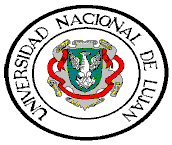 Luján,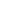    Ref: Rendición de anticipo de fondos con cargo a rendirSr. Jefe Departamento de ExtensiónJeremías Cabada                        S/D		Tengo el agrado de dirigirme a Ud, en mi calidad de Director/a de Proyecto/Acción, a efectos de elevar la rendición del anticipo de fondos con cargo a rendir otorgado de acuerdo al siguiente detalle:Nombre del Proyecto:Convocatoria: 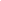 Resolución de Aprobación y Financiamiento: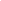 Monto: 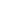 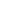 Rubro:		Capital			Corrientes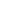 N.º OP: 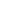 Nombre del solicitante: Informe de actividades realizadas:En este sentido, se adjunta a la presente:Otras aclaraciones:Sin más, saludo a Ud. atentamente.                                                                                      			Firma y aclaración: 